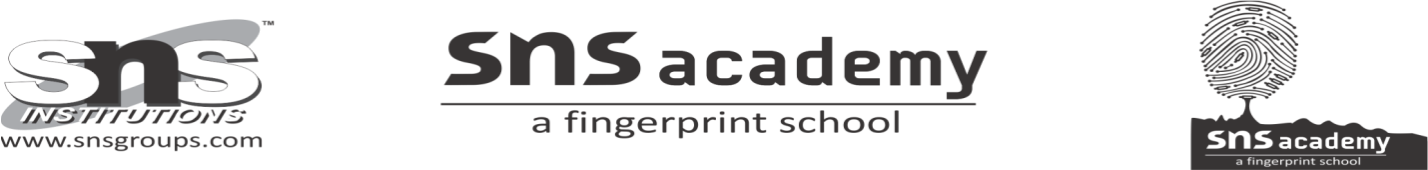 Grade: 12                                 ENGLISH                              Marks: 20                           Assignment – 1                    NOTE: Assignment to be written in your class work note along with questions and extracts can be written as (e.g. I looked ……..smile and smile)Read the following extract and answer the following questions briefly: Q1.                                                                                              (4m) I looked again at her, wan, pale 
as a late winter’s moon and felt that old 
familiar ache, my childhood’s fear, 
but all I said was see you soon, Amma, 
all I did was smile and smile and smile ……… 
(a) What was the poet’s childhood fear?
(b) What were the poet’s parting words?
(c) What is the poetic device used in the above lines?
(d) Why did the poet smile and smile?Q2.                                                                                               (4m)…..I saw my mother, beside me, doze, open mouthed, her face ashen like that of a corpse and realized with pain…. Whom does ‘I’ refer to?What did ‘I’ realize with pain?Why was the realization painful?Which line incorporates a simile?Q3.                                                                                                (4m)“What a thunderclap these words were to me!” Who is the speaker of the above line?Which were the words that shocked and surprised little Franz?Why was it a thunderclap?Recall the word/phrase which means “the idea that one’s language is superior to that of others”.Q4.                                                                                           (4m)Then he turned to the blackboard, took a piece of chalk, and bearing on with all his might, he wrote as large as he could – ‘Vive La France!’ What do the words ‘bearing on with all his might’ mean?Whom does he refer to? What did he write on the board?Why did he write those words on board?Mention one character trait of the protagonist in reference to the above extract.Q 5. Go through the Notice writing (PPT) sent in the group and write the 1st and 2nd Notice, based on - Cultural and Academic activities. Write the format and then the question along with answer. (2+2=4m)